Brustpass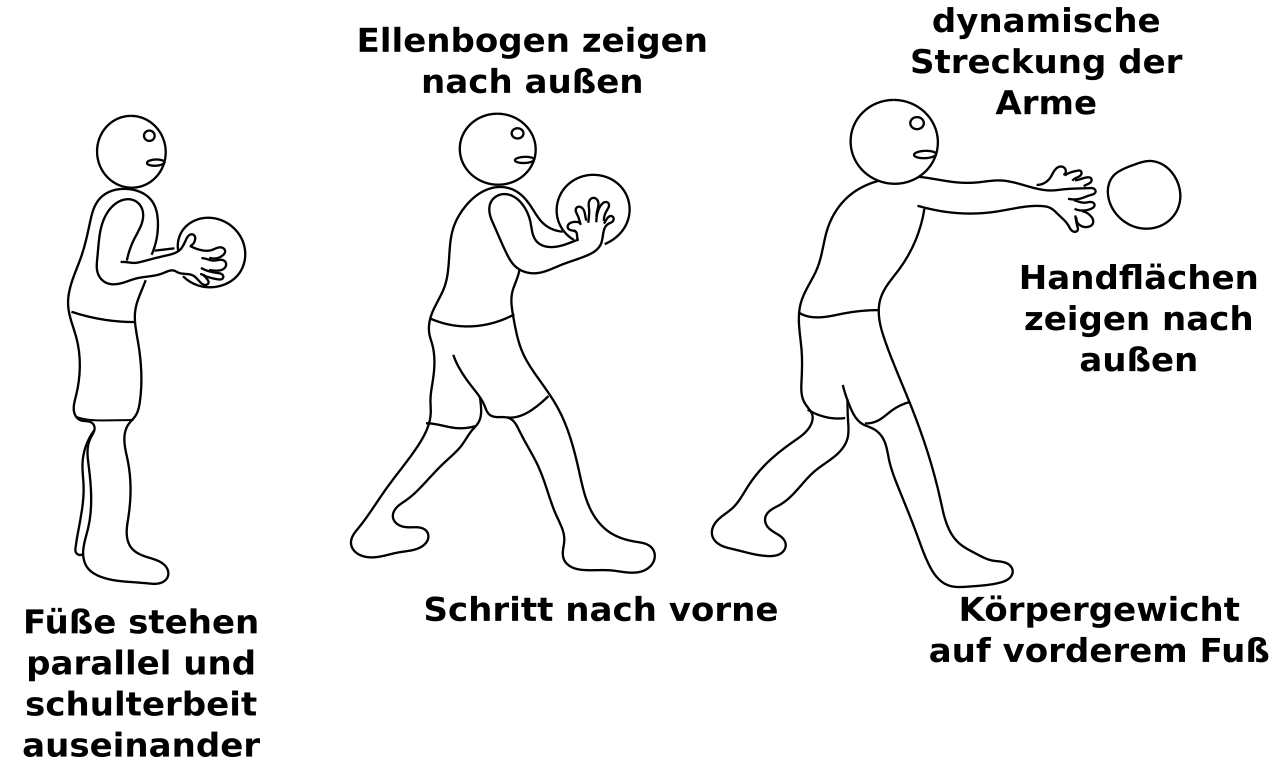 